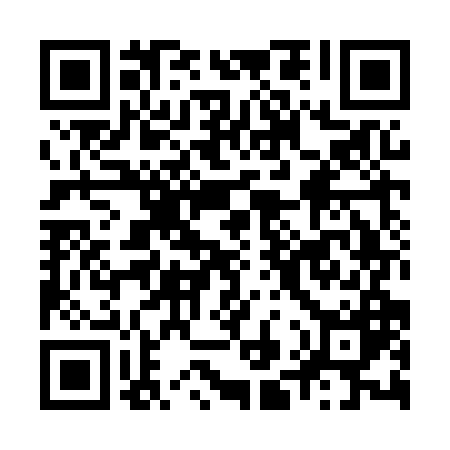 Prayer times for Begijnhof 's Wijk, BelgiumWed 1 May 2024 - Fri 31 May 2024High Latitude Method: Angle Based RulePrayer Calculation Method: Muslim World LeagueAsar Calculation Method: ShafiPrayer times provided by https://www.salahtimes.comDateDayFajrSunriseDhuhrAsrMaghribIsha1Wed3:516:171:425:459:0711:232Thu3:486:161:425:459:0911:263Fri3:446:141:425:469:1111:294Sat3:406:121:425:479:1211:335Sun3:376:101:425:479:1411:366Mon3:336:091:425:489:1511:397Tue3:306:071:425:489:1711:428Wed3:276:051:415:499:1911:459Thu3:276:041:415:509:2011:4810Fri3:266:021:415:509:2211:4911Sat3:256:001:415:519:2311:5012Sun3:255:591:415:519:2511:5013Mon3:245:571:415:529:2611:5114Tue3:235:561:415:539:2811:5215Wed3:235:541:415:539:2911:5216Thu3:225:531:415:549:3111:5317Fri3:225:521:415:549:3211:5418Sat3:215:501:415:559:3311:5419Sun3:215:491:425:559:3511:5520Mon3:205:481:425:569:3611:5521Tue3:205:461:425:569:3811:5622Wed3:195:451:425:579:3911:5723Thu3:195:441:425:589:4011:5724Fri3:185:431:425:589:4211:5825Sat3:185:421:425:599:4311:5926Sun3:185:411:425:599:4411:5927Mon3:175:401:426:009:4512:0028Tue3:175:391:426:009:4612:0029Wed3:175:381:426:019:4812:0130Thu3:175:371:436:019:4912:0131Fri3:165:361:436:019:5012:02